OGGETTO: Gara a  procedura negoziata per il servizio di ambulanza per la popolazione del comune di Lampedusa.Questa Amministrazione intende procedere, ai sensi dell’art. 57 comma 2 lett. c) del D.Lgs. 163/2006 e smi, all’affidamento del servizio di Autista di ambulanza da espletarsi presso il Comune  Lampedusa . La ditta deve garantire la presenza giornaliera e costante di una unità di personale da adibire quale autista  di ambulanza e di un'altra unità, in sola pronta disponibilità, per l’intero arco delle 24 ore.I turni del personale deve essere articolato per le 24 ore come di seguito indicato:Turno antimeridiano - dalle ore 8,00 alle ore 14,00Turno meridiano - dalle ore 14,00 alle ore 20,00Turno notturno - dalle ore 20,00 alle ore 08,00L’importo, omnicomprensivo, complessivo presunto del servizio ammonta, presuntivamente, ad € 110.000,00 IVA inclusa. ESPLETAMENTO DEL SERVIZIOIl servizio dovrà essere svolto nell’arco delle 24 ore presso il Comune di Lampedusa per l’importo a base d’asta  stabilito quale compenso forfettario di rimborso spese. L’ASP di Palermo mette a disposizione, per l’espletamento del servizio, l’ambulanza che verrà presa in consegna dal personale della ditta aggiudicataria, fermo restando che le spese di gestione della stessa sono a carico della ASP di Palermo.DURATA DELL’APPALTOIl servizio ha durata di mesi 12  a partire dalla data della lettera di aggiudicazione a seguito della deliberazione di affidamento.È facoltà dell’amministrazione procedere alla proroga nel caso in cui per ragioni obiettive vi sia l’effettiva necessità di assicurare la continuità del servizio, nelle more del reperimento di un nuovo contraente, ai sensi del punto 12 delle linee guida emanate con Decreto dell’Assessore per la Salute della Regione Sicilia del 02/08/2011 e pubblicato sulla G.U.R.S. - parte I – n. 35 del 19.08.2011.Durante il periodo di proroga la ditta è tenuta a continuare il servizio alle condizioni convenute al momento dell’aggiudicazione.In assenza di proroga il contratto si intenderà cessato alla data di scadenza senza disdetta da parte dell’A.S.P..L'Azienda, si riserva la facoltà di non procedere all’aggiudicazione o risolvere il contratto anticipatamente, in tutto o in parte, in qualunque momento, senza ulteriori oneri per l'A.S.P. medesima, qualora dovessero sopravvenire esigenze  interventi legislativi, regionali, autorizzativi o di natura programmatica-organizzativa sul territorio, senza che la ditta abbia nulla a pretendere come risarcimento, se non il compenso rapportato al servizio effettivamente svolto.SOGGETTI AMMESSI A PARTECIPARE ALLA GARASono ammessi a partecipare alla gara gli operatori economici, di cui all’art. 34 del D.Lgs. 163/06 e s.m.i., in possesso dei requisiti di ordine generale e idoneità professionale, delle capacità tecnica, economica e finanziaria previste negli articoli 38 e 39 del D.Lgs. 163/06 e s.m.i. di cui è detto nel seguito del presente disciplinare  e/o le Associazione o società cooperativa ONLUS  iscritte all’albo della Regione Sicilia  di cui alla Legge Regionale n.22/86I soggetti di cui all’art. 34 comma 1 lett. b), c), d), e) dovranno rispettare le disposizioni di cui agli artt. 36 e 37 del D.Lgs. 163/06 e s.m.i.Non è consentito ad un soggetto partecipare singolarmente e quale componente di un raggruppamento/consorzio, pena l’esclusione dalla gara dell’impresa medesima e dei raggruppamenti/consorzi cui partecipa.MODALITA’ ACQUISIZIONE ATTI DI GARA Gli atti relativi alla gara potranno essere visionati o ritirati, tutti i giorni lavorativi (escluso il sabato) dalle ore 9,00 alle ore 12,00, presso l’amministrazione aggiudicatrice, A.S.P di Palermo –U.O.C. Provveditorato – Edificio 14-Via Pindemonte, 88 90129 - PALERMO tel. 091.703 3123 fax 091.703 3076, previo pagamento dell’importo di euro 12,00 mediante versamento sul C.C.P. n.19722909 intestato al Tesoriere dell’Azienda o presso la Banca Nazionale del Lavoro – Servizio Tesoreria Enti sede di Palermo Via Roma n. 291, - IBAN IT56 U 01005 04600 000000200015  intestato all’AZIENDA SANITARIA PROVINCIALE di Palermo, indicando nella causale l’oggetto della gara.Gli atti di gara sono altresì disponibili, gratuitamente, sul sito internet della stazione appaltante “www.asppalermo.org”.Eventuali ulteriori comunicazioni dovute a precisazioni richieste dalle Ditte saranno pubblicate sul sito internet www.asppalermo.org.MODALITÀ DI PRESENTAZIONE DELL'OFFERTALe offerte dovranno pervenire al seguente indirizzo: AZIENDA SANITARIA PROVINCIALE PALERMO – Dipartimento Provveditorato e Tecnico – Edificio 14 – Ufficio Protocollo – Via Pindemonte, 88 – 90129 Palermo entro, e non oltre, le ore 09:00 del 17 febbraio 2014.Non è ammesso consegnare il plico ad uffici diversi da quello sopra indicato.L'invio dei plichi contenenti l'offerta rimane a totale rischio e spese delle offerenti, restando esclusa ogni e qualsivoglia responsabilità dell’Azienda in caso di mancato recapito o in caso di arrivo dopo il termine indicato.Il plico potrà essere inviato per mezzo del servizio delle Poste Italiane con ricevuta di ritorno, per mezzo del servizio di Agenzia di recapito autorizzata con ricevuta di ritorno oppure consegnato direttamente a mano all’Ufficio preposto che ne rilascerà ricevuta.Per termine di presentazione dell'offerta deve intendersi quello di effettivo ricevimento del plico da parte dell’Azienda, a nulla rilevando la data di spedizione che risulti sul plico stesso.I plichi pervenuti dopo il termine previsto saranno considerati come non pervenuti; non saranno aperti e saranno restituiti al mittente.Tutta la documentazione e l’offerta economica dovranno essere contenute in plico chiuso, sigillato sui lembi di chiusura con strumenti idonei, a garantire la sicurezza contro eventuali manomissioni, e controfirmato sugli stessi.Ai fini dell’identificazione della provenienza del plico, sullo stesso, dovrà essere indicata, in maniera chiara e leggibile, la ragione sociale, l’indirizzo completo, numero di telefono e fax, indirizzo di posta elettronica (in caso di raggruppamento di imprese, dell'impresa mandataria o designata come tale), nonché la dicitura: "Offerta per l’affidamento del SERVIZIO DI AUTISTA DI AMBULANZA PER LA POPOLAZIONE DEL COMUNE DI LAMPEDUSA”.La mancata presentazione dell'offerta senza l'osservanza delle modalità di presentazione di cui al precedente comma determina l'esclusione dell’impresa dalla gara.Oltre detto termine non sarà valida alcuna offerta anche se sostituita o aggiuntiva ad offerta precedente.Il plico contenitore dell’offerta deve contenere due buste, predisposte con le stesse modalità previste per il plico principale e recanti in aggiunta, in ragione del contenuto, rispettivamente la dicitura:a) “Busta A – Documentazione amministrativa”. b) “Busta B -  Offerta economica”.La presentazione del plico e delle buste plichi senza l'osservanza delle predette modalità determina l'esclusione dalla gara.Tutta la documentazione costituente l'offerta deve essere redatta, a pena di esclusione dalla gara, in lingua italiana. BUSTA A) - DOCUMENTAZIONE AMMINISTRATIVA Dovrà contenere esclusivamente la documentazione attestante il possesso dei requisiti generali  nonché l’assenza di condizioni ostative alla partecipazione alla gara come da allegati (  dichiarazione amministrativa e dichiarazione  Patto di integrità )BUSTA B) – OFFERTA ECONOMICA L’offerta economica, redatta in carta legale in lingua italiana e sottoscritta dal legale rappresentante o procuratore, deve:indicare la percentuale di ribasso sull’importo posto a base d’asta.contenere  l’impegno a mantenere i prezzi offerti per almeno 180 giorni;indicare l’aliquota IVA applicata dall’offerente. L’offerta economica dovrà scaturire da una dettagliata specifica analisi che dovrà tenere conto del costo del lavoro, tenuto conto del numero di ore richieste per il presente appalto;I prezzi, dovranno essere scritti in cifre (Euro con due cifre decimali) ed in lettere. Nel caso di discordanza, sarà preso in considerazione quello più favorevole per l’Amministrazione.Le cifre riguardanti l'offerta economica, a pena di esclusione dalla gara, non devono recare correzioni.Il prezzo indicato nell’offerta dovrà rimanere fisso ed invariabile per tutta la durata del servizio.Nel formulare l’offerta si deve tenere conto degli obblighi relativi alle disposizioni in materia di sicurezza, di condizioni del lavoro, di previdenza ed assistenza in base alla normativa vigente.Possono essere proposte soltanto offerte economiche al ribasso rispetto all’importo presunto posto a base d’asta. Pertanto verranno escluse le offerte pari o superiori .Nel caso di Concorrente singolo, l’offerta deve essere firmata dal titolare dell’impresa o dal suo legale rappresentante con il relativo timbro, senza cancellature o correzioni che non siano chiaramente sottoscritti.Per le società commerciali, le cooperative, l’offerta deve essere sottoscritta da chi ha la firma sociale o da un mandatario provvisto di regolare procura.In caso di Raggruppamento Temporaneo d’impresa, cosi come previsto da D.Lgs. 163/06 e ss.mm.ii., le offerte dovranno essere sottoscritte da tutte le imprese raggruppate, dovranno specificare le parti della fornitura che saranno eseguite da singole imprese e dovranno contenere l’impegno che, in caso di aggiudicazione della gara, le stesse imprese si conformeranno alla disciplina prevista nella citata normativa, specie per quanto riguarda il mandato speciale con rappresentanza ad impresa capogruppo.Le offerte redatte in modo imperfetto, o contenenti comunque condizioni aleatorie e/o indeterminate non verranno accettate e saranno considerate nulle.Le offerte telegrafiche o a mezzo telefax non saranno considerate valide.L’aggiudicazione del servizio avverrà a favore della ditta che avrà proposto il prezzo più basso per il servizio e ciò ai sensi dell’art. 82 del D.Lgs. 163/06 e smi. Il servizio sarà aggiudicato anche se sarà rimasta in gara una sola offerta valida.OBBLIGHI DELL’AGGIUDICATARIOAi fini della stipula del contratto l’impresa aggiudicataria, entro il termine di 10 gg. decorrente dalla data di ricevimento della comunicazione relativa all’aggiudicazione provvisoria, dovrà presentare la seguente documentazione:deposito cauzionale definitivo (costituito secondo l’articolo 113 del D.Lgs. 163/06 s.m.i.)  pari al 10% del valore della fornitura aggiudicata così come previsto dall’art. 113 D. Lgs. 163/06 e ss.mm.ii. e con le espresse rinunce di cui al punto 2 dello stesso articolo. In caso di aggiudicazione con ribasso d’asta superiore al 10%, la garanzia fideiussoria è aumentata di tanti punti percentuali quanti sono quelli eccedenti il 10%; ove il ribasso sia superiore al 20%, l’aumento è di due punti percentuali per ogni punto di ribasso superiore al 20%.La cauzione definitiva, in qualunque forma prestata, deve coprire per l’intero periodo di validità del contratto, gli oneri per il mancato od inesatto adempimento.L’importo del deposito può essere ridotto del 50% secondo quanto previsto dall’art. 75 comma 7 del D.Lgs. 163/06.Lo svincolo di detta cauzione sarà disposto dal Responsabile del procedimento, accertata la completa e regolare esecuzione dell’appalto ed acquisiti, ove necessari, i certificati di correttezza contributiva nonché ultimata e liquidata ogni ragione contabile.La mancata costituzione della garanzia causa la revoca dell’affidamento e l’acquisizione del deposito cauzione provvisorio da parte dell’A.S.P. che potrà aggiudicare la fornitura al concorrente che segue in graduatoria.in caso di imprese raggruppate, ma non costituite al momento della presentazione dell’offerta, mandato collettivo speciale con rappresentanza alla ditta mandataria, in originale o copia autenticata.L’ Azienda procederà, ai fini dell’accertamento relativi alla insussistenza delle cause di esclusione, per mancanza dei requisiti di ordine generale e professionale, mediante gli accertamenti d’ufficio previsti dall’art. 43 del DPR n. 445/2000 (art. 38 e 39 D. Lgs. 163/06). Qualora, per qualsiasi motivo, mutino gli amministratori e/o i legali rappresentanti dell’aggiudicataria, rispetto a quelli per cui fu chiesta la certificazione antimafia, sarà obbligo dell’aggiudicataria darne, entro cinque giorni, comunicazione scritta, trasmettendo con tale comunicazione il certificato di residenza e lo stato di famiglia dei nuovi soggetti.Ove l’aggiudicataria non effettui la comunicazione di cui sopra, l’Azienda, non appena venga a conoscenza, in qualsiasi modo, dei fatti nuovi, ordinerà immediatamente la sospensione del contratto sino a quando non sia pervenuta la certificazione prefettizia e tale sospensione sarà ad esclusivo carico e danno dell’aggiudicataria.Nel caso in cui dalla certificazione prefettizia risultino provvedimenti o procedimenti oggetto della normativa di che trattasi, il contratto si intenderà conseguentemente risolto.PAGAMENTO FORNITURAAi fini del pagamento la fattura:dovrà essere intestata all’Azienda Sanitaria Provinciale di Palermo  - Via G. Cusmano, 24 - Palermo ed inoltrata, per i successivi adempimenti, al Dipartimento Risorse Economico-Finanziare e Patrimoniale dell’Azienda, sito in  Via Pindemonte, 88 - 90129 Palermo per la registrazione e successivamente da questo trasmesso alla struttura destinataria del servizio. La struttura ricevuto il documento fiscale registrato, corredato da una attestazione di avvenuta regolare esecuzione sottoscritta dal Responsabile della struttura medesima o da personale da questi delegato, ne curerà la relativa liquidazione.dovrà riportare gli estremi dell’ordine l’indicazione del numero del centro di costo della struttura destinataria della merce, il numero della delibera di aggiudicazione e la precisazione che la spesa deriva da contratto la cui copertura afferisce a somme del bilancio aziendale.dovrà riportare, altresì, il CIG assegnato dall’A.V.C.P. per la presente procedura.Il pagamento avverrà, in ogni caso, previa acquisizione del DURC favorevole e dopo che sia stata accertata l’inesistenza di morosità fiscale ex art. 48-bis del D.P.R. 29 settembre 1973 n. 602, che verrà effettuata dal Dipartimento Risorse Economico-Finanziare e Patrimoniale, organo di questa Azienda per competenza preposto ai pagamenti, in conformità ai disposti del Decreto del Ministero dell’Economia e della Finanze 18/01/2008, n. 40, entrato in vigore il 28/03/2008.Il pagamento avverrà a 90 giorni dalla data di ricevimento della fattura, a fornitura regolarmente eseguita ed a controllo avvenuto.I crediti derivanti dalla presente fornitura non possono essere ceduti a terzi senza la preventiva autorizzazione dell'Azienda Sanitaria Provinciale di Palermo.In caso di cessione del credito la Ditta dovrà notificare all'A.S.P. copia legale dell'atto di cessione. La cessione del credito senza la preventiva approvazione dell'Azienda rende inefficace il contratto di cessione nei confronti dell'Azienda medesima.Al riguardo si precisa che la normativa sulla tracciabilità dei flussi finanziari di cui alla Legge n. 136/2010 e ss.mm.ii, si applica anche ai cessionari di crediti ed ai movimenti finanziari relativi ai crediti ceduti.Il presente invito non costituisce impegno per questa Azienda.Per eventuali chiarimenti codesta spettabile ditta potrà rivolgersi al Dipartimento Provveditorato e Tecnico – U.O.C. Provveditorato dell’A.S.P. di Palermo (Tel. 0917033123 - 0917033073).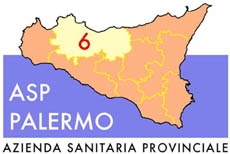 Prot. n. 908Data 23.01.2014Sede legale: Via G. Cusmano, 24 – 90141 PALERMOC.F. e P. I.V.A.: 05841760829DIPARTIMENTO PROVVEDITORATO E TECNICOU.O.C. ProvveditoratoVia Pindemonte, 8890129 - PalermoTelefono091 7033123-3073FAX091 7033076EMAILappalti@asppalermo.orgs.pernice@asppalermo.orgWEBwww.asppalermo.orgSpett. DittaIl Direttore Dipartimento  Provveditorato e Tecnico Avv. Fabio Damiani